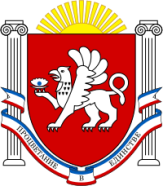 РЕСПУБЛИКА  КРЫМРАЗДОЛЬНЕНСКИЙ РАЙОНАДМИНИСТРАЦИЯ БЕРЕЗОВСКОГО СЕЛЬСКОГО ПОСЕЛЕНИЯПОСТАНОВЛЕНИЕ10.12.2019г                                     с. Березовка                              №301Об утверждении проекта  постановления«О внесении изменений в постановление № 321 от 26.10.2018г.«Об утверждении муниципальной программы«Обеспечение деятельности органов местногосамоуправления Березовского сельского поселенияРаздольненского района Республики Крым на 2019-2021 годы»В соответствии с Федеральным законом от 06.10.2003г.№131-ФЗ»Об общих принципах организации местного самоуправления в Российской Федерации», Федеральный закон от 02.03.2007г. № 25-ФЗ «О муниципальной службе в Российской Федерации», Закон Республики Крым от 16.09.2014г. № 76-ЗРК «О муниципальной службе в Республике Крым», Уставом Березовского сельского поселения, Березовский сельский советПостановляю: 1.Одобрить проект постановления «О внесении изменений в постановление № 321 от 26.10.2018года «Об утверждении муниципальной программы«Обеспечение деятельности органов местного самоуправления Березовского сельского поселения Раздольненского района Республики Крым на 2019-2021 годы» 2.Постановление опубликовать на сайте администрации Березовского сельского поселения Раздольненского района Республики Крым ( http://berezovkassovet.ru/ )  3. Направить  проект постановления «О внесении изменений в постановление №321 от 26.10.2018г. «Об утверждении муниципальной программы «Обеспечение деятельности органов местного самоуправления Березовского сельского поселения Раздольненского района Республики Крым на 2019-2021 годы» в контрольно-счетный орган Раздольненского района  на согласование и получения заключения. 4. Рассмотреть проект постановления «О внесении изменений в постановление № 321 от 26.10.2018г. «Об утверждении муниципальной программы«Обеспечение деятельности органов местного самоуправления Березовского сельского поселения Раздольненского района Республики Крым на 2019-2021 годы» после получения заключения  контрольно-счетного органа  Раздольненского  района  на  предмет утверждения.Председатель Березовскогосельского совета- глава Администрации  Березовского сельского поселения                                        		А.Б.НазарпроектРЕСПУБЛИКА  КРЫМРАЗДОЛЬНЕНСКИЙ РАЙОНАДМИНИСТРАЦИЯ БЕРЕЗОВСКОГО СЕЛЬСКОГО ПОСЕЛЕНИЯПОСТАНОВЛЕНИЕ00.00.00                                                           с. Березовка                              № с.Березовка«О внесении изменений в постановление № 321 от 26.10.2018г. «Об утверждении муниципальной программы«Обеспечение деятельности органов местногосамоуправления Березовского сельского поселенияРаздольненского района Республики Крым на 2019-2021 годы»В соответствии с Федеральным законом от 06.10.2003г.№131-ФЗ»Об общих принципах организации местного самоуправления в Российской Федерации», Федеральный закон от 02.03.2007г. № 25-ФЗ «О муниципальной службе в Российской Федерации», Закон Республики Крым от 16.09.2014г. № 76-ЗРК «О муниципальной службе в Республике Крым»,  Уставом Березовского сельского поселения, Березовский сельский совет                                           Постановляю:         1. Внести изменения в  муниципальную  программу «Обеспечение деятельности органов местного самоуправления Березовского сельского поселения Раздольненского района Республики Крым на 2019-2021 годы2. Постановление вступает в силу со дня  принятия.           3. Постановление  опубликовать на сайте администрации Березовского сельского поселения Раздольненского района Республики Крым ( http://berezovkassovet.ru/ ) 4. Контроль по выполнению настоящего постановления оставляю за собой.Председатель сельского совета-глава АдминистрацииБерезовского сельского поселения                                                  А.Б.Назар                                                                                                   УТВЕРЖДЕНАПостановлением Администрации Березовского сельского  поселения  №         от «     »          2019 годаМуниципальная	программа«Обеспечение деятельности органов местного самоуправления Березовского сельского поселения Раздольненского района Республики Крым на 2019 -2021 годы»Содержание Программы:Паспорт Программы.Анализ и оценка проблемы, решение которой осуществляется путем реализации Программы.Цель и задачи Программы.Перечень и описание программных мероприятий по решению задач и цели Программы.Сведения о распределении объемов и источников финансирования по годам.Управление Программой и контроль за ходом ее реализации.Прогноз	ожидаемых	социально	-	экономических	результатов	отреализации Программы.Паспорт ПрограммыНаименование	Программы:	Муниципальная	программа«Обеспечение деятельности органов местного самоуправления Березовского сельского поселения Раздольненского района  Республики Крым на 2019-2021 годы» (далее – Программа).Основания для  разработки Программы: Федеральный закон от 06.10.2003 г.№ 131-ФЗ (с последующими изменениями) «Об общих принципах организации местного самоуправления в Российской Федерации», Федеральный закон от 02.03.2007 № 25-ФЗ «О муниципальной службе в Российской Федерации»; Закон Республики Крым от 16.09.2014 № 76-ЗРК «О муниципальной службе в Республике Крым». Заказчик	Программы:	администрация	Березовского сельского поселения Раздольненского района Республики Крым.Разработчик Программы: Структурное подразделение администрации Березовского сельского поселения Раздольненского района Республики КрымРуководитель Программы: глава администрации Березовского сельского поселения Республики Крым.Исполнители Программы: заместитель главы администрации, структурное подразделение администрации Березовского сельского поселения Раздольненского района Республики Крым Цель Программы: Формирование высококвалифицированного  кадрового состава муниципальной службы в органах местного самоуправления в соответствии с целями и задачами социально- экономического развития поселения, задачами и функциями органов местного самоуправления, повышение эффективности работы и результативности профессиональной служебной деятельности органов местного самоуправления, искоренения коррупционных проявлений в деятельности муниципальных служащих, создание безопасных условий труда и охраны труда, создание эффективной системы организации хранения, комплектования, учета и использования документов архивного фонда.Подпрограммы: 1. Обеспечение деятельности председателя Березовского сельского совета. 2. Обеспечение функций Администрации сельского поселения Березовского сельского поселения.Срок реализации Программы: 2019-2021 годы.Объемы и источники финансирования Программы:Смета расходов на текущее содержание администрации Березовского сельского поселения Раздольненского района Республики Крым Всего  по Программе 8022,43005 тыс. руб.Контроль за исполнением Программы: заместитель главы администрации Березовского сельского поселения.Основные ожидаемые результаты реализации Программы:улучшение условий для деятельности органов местного самоуправления;увеличение степени удовлетворенности населения деятельностью органов местного самоуправления Березовского сельского поселения;увеличение информированности населения деятельностью органов местного самоуправления;обеспечение максимального оперативного доступа пользователей к информации;формирование штатов муниципальных служащих высококвалифицированными специалистами.Анализ и оценка проблемы, решение которой осуществляется путем реализации ПрограммыРазвитие системы муниципального управления в России является одним из важных условий высоких темпов социально-экономического развития страны. Федеральным законом от 06.10.2003 г. № 131-ФЗ (с последующими изменениями) «Об общих принципах организации местного самоуправления в Российской Федерации» на органы местного самоуправления возложены управленческие, контрольные функции по решению вопросов местного значения. Для органов местного самоуправления администрации Березовского  поселения на сегодняшний день, в связи с предоставлением муниципальных услуг населению, актуальной проблемой является материально-техническое оснащение органов местного самоуправления. Информация о деятельности органов местного самоуправления должна предоставляться в виде документальной информации и подлежит обнародованию на информационном стенде Березовского сельского совета.Анализ состояния организации местного самоуправления в поселении, деятельности органов местного самоуправления показывает, что в сфере местного самоуправления имеется ряд проблем, без поэтапного решения которых невозможно его динамичное и социально значимое развитие.В материальной сфере это – улучшение и укрепление материально- технического оснащения органов местного самоуправления муниципального района, постоянная замена физически и морально устаревшей компьютерной и иной техники, приобретение лицензионных программных продуктов, антивирусных программ.В формировании высокопрофессионального коллектива – это вопросы комплектования штатов муниципальных служащих квалифицированными кадрами, организация работы по формированию резерва кадров муниципальных служащих, организации их подготовки и переподготовки. В современных условиях развитие системы местного самоуправления и муниципальной службы как его неотъемлемой составляющей необходимо осуществлять на основе комплексного подхода. Он подразумевает не только повышение  образовательного  и  профессионального  уровня    муниципальных служащих, но и процедуру аттестации, и систему мероприятий по совершенствованию нормативной правовой базы, организационно- методическому, методологическому и аналитическому сопровождению в сфере муниципальной службы, рациональное использование существующего кадрового потенциала, воспитание и подготовку резерва кадров. Для этого необходимо внедрять новые формы работы.Вопросы создания благоприятных условий для муниципальных служащих – это улучшение условий и охраны труда, своевременное проведение аттестации рабочих мест по условиям труда и приведение условий труда в соответствие с государственными нормативными требованиями охраны труда, внедрение и совершенствование системы управления профессиональными рисками как подсистемы в рамках единой интегрированной системы менеджмента организаций, укреплению системы социального партнерства в сфере условий и охраны труда.В рамках повышения престижа труда в органах местного самоуправления– это вопросы пенсионного обеспечения муниципальных служащих ушедших по выслуге лет или по достижению пенсионного возраста на заслуженный отдых.Цели и задачи ПрограммыЦелью Программы является создание условий для развития, совершенствования и повышения эффективности деятельности органов местного самоуправления в решении вопросов местного значения, исполнение отдельных государственных полномочий, улучшение условий и охраны труда.Для достижения поставленной цели необходимо решение следующих задач:Создание условий для деятельности органов местного самоуправления;Создание условий для социально-культурного развития и повышения имиджа муниципального образования;Создание нормативной правовой базы в сфере муниципальной службы в Администрации Березовского поселении, соответствующей законодательству Российской Федерации и Республики Крым, сложившимся общественным отношениям и экономическим условиям;Внедрение новых методов планирования, стимулирования и оценки деятельности муниципальных служащих, рациональное использование  ресурсов в системе муниципальной службы, проведение исследований и апробаций новых подходов к организации муниципальной службы;Формирование резерва и кадрового состава муниципальной службы в районе, формирование системы обучения, профессиональной переподготовки и повышения квалификации кадров для муниципальной службы и профессионального развития муниципальных служащих;Усиление работы по противодействию коррупции в системе местного самоуправления;Оценка условий труда на рабочих местах для разработки и реализации мероприятий по приведению их в соответствие с государственными нормативными требованиями.ПАСПОРТПодпрограммы 1«Обеспечение деятельности председателя Березовского сельского совета».ПАСПОРТПодпрограммы 2«Обеспечение функций Администрации Березовского сельского поселения».4.Перечень и описание программных мероприятий по решению задач и цели Подпрограммы          Сведения о распределении объемов и источников финансирования на 2019-2021гг5.Управление Программой и контроль за ходом ее реализацииУправление Программой осуществляется главой администрации Березовского сельского поселения. Глава администрации осуществляет непосредственный контроль за ее реализацией и несет ответственность за эффективность и результативность Программы.Общая координация, а также контроль за ходом реализации Программы осуществляется заместителем главы администрации Березовского сельского поселения.Проверка целевого использования средств, выделенных на реализацию мероприятий Программы, осуществляется в соответствии с действующим законодательством.Управление Программой и контроль за ходом ее реализации осуществляется путем:а) координации действий всех субъектов Программы и заинтересованных исполнителей;б) ежегодного уточнения затрат по программным мероприятиям, состава исполнителей;в) обеспечения эффективного и целевого использования финансовых средств, качества проводимых мероприятий и выполнения сроков реализации;г) регулярного мониторинга ситуации и анализа эффективности проводимой работы;д) предоставления в установленном порядке отчетов о ходе реализации Программы.Заместитель главы администрации Березовского сельского поселения готовит сводный отчет о выполнении мероприятий Программы.Средства местного бюджета предоставляются исполнителю Программы при соблюдении следующих условий:а) предоставление в установленный заказчиком срок и по установленной форме отчета о ходе выполнения мероприятий, включая отчет об использовании средств;б) выполнение мероприятий за отчетный период;в) целевое использование средств местного бюджета.6.Прогноз ожидаемых социально-экономических результатов реализации ПрограммыРеализация Программы предполагает достижение следующих результатов:а) принятие необходимых муниципальных правовых актов по вопросам муниципальной службы в соответствии с требованиями федерального законодательства и законодательства Республики Крым;б) повышение квалификации, профессиональной переподготовки и обучения 80 % муниципальных служащих от общего количества муниципальных служащих администрации Березовского сельского поселения;в) достижение необходимого уровня исполнения муниципальными служащими своих должностных (служебных) обязанностей;г) формирование единой информационной системы реестра муниципальных служащих.Реализация Программы предоставит возможность формировать кадровый потенциал для устойчивого социально-экономического развития муниципального образования, эффективной реализации полномочий администрации Березовского сельского поселения Раздольненского района Республики Крым, принятия всех нормативных актов по противодействию коррупции, создание современных условий труда муниципальных служащих.Ответственный исполнитель подпрограммыАдминистрация Березовского поселения Раздольненского района Республики КрымУчастник программыАдминистрация Березовского поселения Раздольненского района Республики КрымЦель программыОбеспечение деятельности председателя Березовского сельского советаЗадачи подпрограммыСоздание условий для деятельности председателя Березовского сельского совета. Создание нормативной правовой базы в сфере муниципальной службы в Администрации Березовского поселения, соответствующей законодательству Российской Федерации и Республики Крым, сложившимся общественным отношениям и экономическим условиям.Внедрение новых методов планирования, стимулирования и оценки деятельности муниципальных служащих.Этапы	и	сроки реализации подпрограммы2019-2021 годыОбъемы бюджетных ассигнований подпрограммыОбъем	бюджетных	ассигнований	на	реализацию подпрограммы составляет  2181,506 тыс. руб.Ожидаемые результаты реализации подпрограммыПовышение эффективности деятельности органов местного самоуправления, качественное и оперативное решение возложенных на муниципалитет вопросов и задач, повышения имиджа муниципальной службыОтветственный исполнитель подпрограммыАдминистрация Березовского поселения Раздольненского района Республики КрымУчастник программыАдминистрация Березовского поселения Раздольненского района Республики КрымЦель программыОбеспечение функций Администрации Березовского сельского поселенияЗадачи подпрограммыЗадачи подпрограммы1.Создание условий для деятельности Администрации Березовского сельского поселения. 2.Создание нормативной правовой базы в сфере муниципальной службы в Администрации Березовского сельского поселения, соответствующей законодательству Российской Федерации и Республики Крым, сложившимся общественным отношениям и экономическим условиям.3.Обеспечение условий труда на рабочих местах для разработки и реализации мероприятий по приведению их в    соответствие    с    государственными   нормативными требованиями.1.Создание условий для деятельности Администрации Березовского сельского поселения. 2.Создание нормативной правовой базы в сфере муниципальной службы в Администрации Березовского сельского поселения, соответствующей законодательству Российской Федерации и Республики Крым, сложившимся общественным отношениям и экономическим условиям.3.Обеспечение условий труда на рабочих местах для разработки и реализации мероприятий по приведению их в    соответствие    с    государственными   нормативными требованиями.Этапы	и	сроки реализации подпрограммыЭтапы	и	сроки реализации подпрограммы2019-2021 годы2019-2021 годыОбъемы бюджетных ассигнований подпрограммыОбъемы бюджетных ассигнований подпрограммыОбъем	бюджетных	ассигнований	на	реализацию подпрограммы составляет   5840,92405 тыс. руб.Объем	бюджетных	ассигнований	на	реализацию подпрограммы составляет   5840,92405 тыс. руб.Ожидаемые результаты реализации подпрограммыОжидаемые результаты реализации подпрограммыПовышение эффективности деятельности органов местного самоуправления, качественное и оперативное решение возложенных на муниципалитет вопросов и задач, повышения имиджа муниципальной службыПовышение эффективности деятельности органов местного самоуправления, качественное и оперативное решение возложенных на муниципалитет вопросов и задач, повышения имиджа муниципальной службы№мероприятиямероприятияисполнительСумма финансирования, тыс. рублейисточник финанси рования..№мероприятиямероприятияисполнительСумма финансирования, тыс. рублей.1.1Хозяйственное материально- техническое	и транспортное обеспечение деятельности администрации МРХозяйственное материально- техническое	и транспортное обеспечение деятельности администрации МРУправляющий делами325,947Бюджет админист рации сельского поселения1.2Содержание	аппарата Совета Содержание	аппарата Совета Председатель Совета2181,506Бюджет админист рации сельского поселенияСодержание	аппарата администрации муниципального районаСодержание	аппарата администрации муниципального районаГлава администрации4942,122Бюджет админист рации сельского поселения1.3Приобретение расходных материалов (картриджи,краски, фотобумага, канцтовары)Приобретение расходных материалов (картриджи,краски, фотобумага, канцтовары)Управляющий делами532,71405Бюджет админист рации сельского поселения1.41.4ПроведениеАдминистрация0,0разъяснительной работыМР0,0по    решениям   органов0,0местного0,0Бюджет админист раии сельского поселения администции сельского поселенияБюджет админист раии сельского поселения администции сельского поселениясамоуправления0,0(публикация	принятых0,0решений,	информации0,0по  аукционам  и  другие0,0материалы   в  районной0,0газете и иных  средствах0,0массовой информации)0,01.51.5Налоги на имущество и земельный налогАдминистрация МР40,141Бюджет админист рации сельского поселенияБюджет админист рации сельского поселенияИсточник финансированияГоды реализацииИтогоИсточник финансирования2019-2021ИтогоБюджет                                                                     Березовского сельского поселенияОтветственный исполнитель подпрограммы	Администрация Серебрянского поселения Раздольненского района Республики КрымУчастник программы	Администрация Серебрянского поселения Раздольненского района Республики КрымЦель программы	Обеспечение функций Администрации Серебрянского сельского поселенияЗадачи подпрограммы	1.Создание условий для деятельности Администрации Серебрянского сельского поселения. 2.Создание нормативной правовой базы в сфере муниципальной службы в Администрации Серебрянского сельского поселения, соответствующей законодательству Российской Федерации и Республики Крым, сложившимся общественным отношениям и экономическим условиям.3.Обеспечение условий труда на рабочих местах для разработки и реализации мероприятий по приведению их в    соответствие    с    государственными   нормативными требованиями.Этапы	и	сроки реализации подпрограммы	2016 годОбъемы бюджетных ассигнований подпрограммы	Объем	бюджетных	ассигнований	на	реализацию подпрограммы составляет _________тыс. руб.Ожидаемые результаты реализации подпрограммы	Повышение эффективности деятельности органов местного самоуправления, качественное и оперативное решение возложенных на муниципалитет вопросов и задач, повышения имиджа муниципальной службысельского поселения8022,430058022,43005Итого:8022,430058022,43005